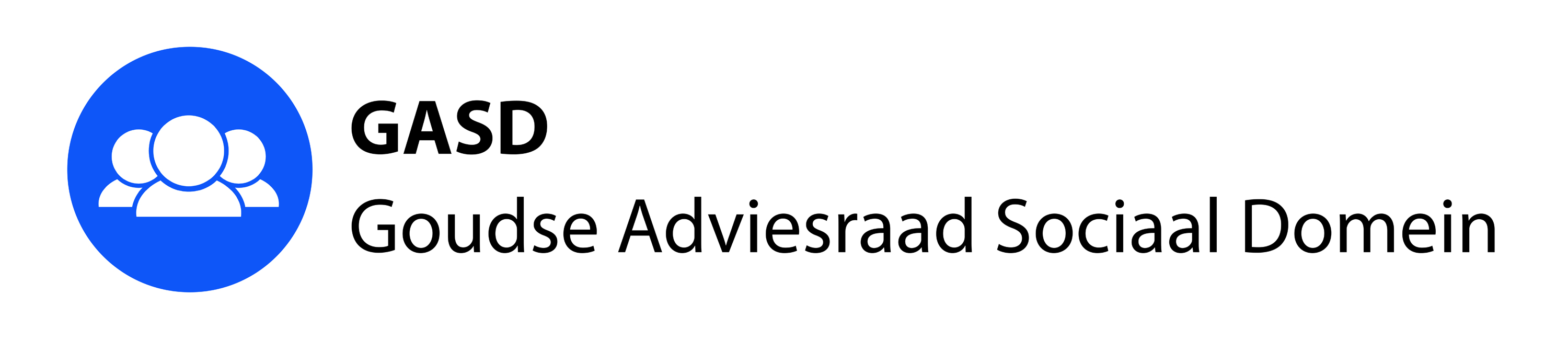 Verslag van de openbare vergadering van de GASD van  23 juni 2016

Aanwezig: Anke Huisman-Mak, Gerard Wolters, Marion van Leeuwen, Guusje van der Schot, Djoeki van Woerden-Kerssen
Afwezig met kennisgeving: Bob Lodder, Herman KleinDe agenda wordt ongewijzigd vastgesteld. Ook het verslag van de vorige vergadering wordt vastgesteld, met de opmerking dat er een actielijst aan toegevoegd moet worden.
Het adviesdraaiboek wordt besproken. Dit is opgesteld op basis van de ervaringen die we hebben opgedaan bij de totstandkoming van de eerste adviezen van onze Adviesraad. De ervaringen van de komende paar adviestrajecten zullen we erin verwerken en dan stellen we een blauwdruk vast.We besluiten om de volgende zaken voortaan op de website van de GASD te publiceren (tenzij vertrouwelijk):
1. De beleidsnota
2. De B&W-adviesvraag aan de GASD
3. Het GASD-advies.

We besluiten om , Ingeval we in een concept advies tekst willen opnemen met tot de organisatie (= organisatie uit ons Netwerk) herleidbare uitspraken, zullen we het (betreffende fragment uit het ) concept-advies eerst voorleggen aan deze organisatie, zodat deze een reactie kan geven. SportnotaWe maken afspraken over de bijeenkomst Sportnota op 30 juni (wie notuleert wanneer.). Al de leden van de GASD zullen aanwezig zijn. Vóór 6 juli moeten deze verslagen en onze ideeën over de Sportnota binnen zijn bij Gerard en Bob. Bob mailt rond 10 augustus het concept-advies naar de overige leden van de GASD. Reageren op het concept-advies kan tot 18 augustus.Sociaal teamHet bezoek aan het managementoverleg van de Goudse sociaal teams wordt besproken. Vanuit de sociaal teams is in deze ontmoeting uitgelegd en benadrukt dat er, ten opzichte van vóór 2015, een andere werkwijze aan het groeien is : een ontwikkeling naar de in de WMO bedoelde transformatie. We stellen vast dat we als GASD, op dit moment, met de ons beschikbare informatie, niet kunnen beoordelen of de ondersteuning door of vanuit de sociaal teams voldoende is; of ze effectief is en of de burgers die ondersteuning behoeven worden bereikt. Ook constateren we dat de GASD een rol kan spelen in het op elkaar aan laten sluiten van verwachtingen over en weer van gemeente en sociale teams.Armoedebeleid
-We spreken af dat Marion en Herman het initiatief nemen om het advies voor te bereiden, zij de andere leden op tijd inschakelen en  het proces bewaken. Het onderdeel schuldhulpverlening wordt getrokken door Herman en Gerard. Djoeki en Guusje zullen met name zich buigen over de jeugd.VN-verdrag
De gemeente heeft toegezegd dat in sept-okt 2016 een beleidsnota verschijnt over de implementatie van het VN-verdrag voor het gemeentelijk beleid. Formeel is sinds 14 juni het verdrag van kracht, dus Gouda is niet te vroeg met beleid. Wij volgen de ontwikkelingen actief. Met de GCR samen bekijken we wanneer we op welk punt actie ondernemen.

Integrale verordening WMO-Jeugd. We gaan er vanuit dat we de ook de beleidsregels te zien krijgen. Bob trekt dit adviestraject. In september overleggen we met ambtenaren over de GASD-notitie over advisering in het algemeen.

Mobiliteitsplan Marion houdt de ontwikkelingen in de gaten.

Halfjaarlijks overleg met de wethoudersWe bereiden de bijeenkomst van 1 juli met beide wethouders voor en stellen de te bespreken onderwerpen vast.

Einde seizoenOff the record: Geopperd wordt de laatste vergadering van dit seizoen (7 juli) af te sluiten met een borrel (om het stof van onze vliegende start neer te laten dalen), hetgeen unaniem goedgekeurd wordt.

Actielijst:Actielijst vastgesteld op 23 juni 2016Actielijst vastgesteld op 23 juni 2016Actielijst vastgesteld op 23 juni 2016Actielijst vastgesteld op 23 juni 2016Actielijst vastgesteld op 23 juni 2016OnderwerpActieEigenarenDatum 1Sportnota Notuleren deelsessiesGuusje, Marion, DjoekiTerugkoppelen voor 6 juli naar Bob2Sportnota Ideeën over het adviesAllen Voor 6 juli naar Gerard en Bob3ArmoedebeleidProces bewaken Marion en Herman4VN-verdragBeleidsnota, toezeggingen gemeenteAnke5Integrale Verordening WMO-JeugdWens om óók inzage te krijgen in de beleidsregelsBob